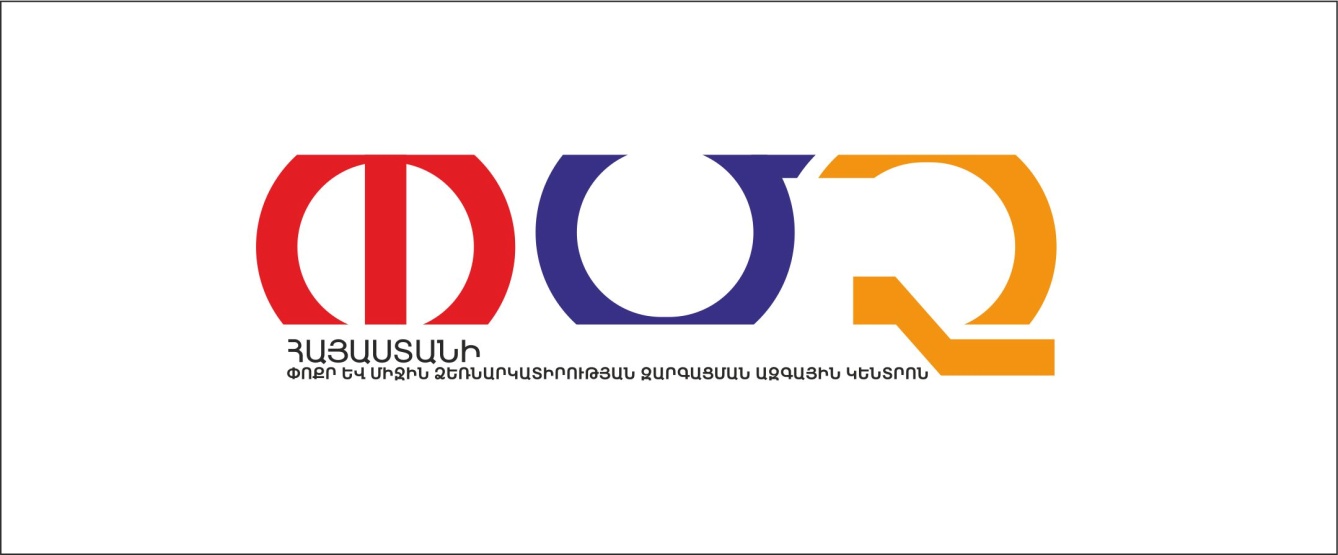 Հ Ա Շ Վ Ե Տ Վ ՈՒ Թ Յ ՈՒ Ն«ՀԱՅԱՍՏԱՆԻ ՓՈՔՐ ԵՎ ՄԻՋԻՆ ՁԵՌՆԱՐԿԱՏԻՐՈՒԹՅԱՆ ԶԱՐԳԱՑՄԱՆ ԱԶԳԱՅԻՆ ԿԵՆՏՐՈՆ» ՀԻՄՆԱԴՐԱՄԻ ԿՈՂՄԻՑ 2019 ԹՎԱԿԱՆԻ ԻՆՆ ԱՄԻՍՆԵՐԻ ԸՆԹԱՑՔՈՒՄ ԿԱՏԱՐՎԱԾ ԱՇԽԱՏԱՆՔՆԵՐԻ ՎԵՐԱԲԵՐՅԱԼՀաշվետու ժամանակահատվածում «Աջակցություն ՓՄՁ սուբյեկտներին» 2019 թվականի ծրագրի շրջանակներում Հայաստանի ՓՄՁ ԶԱԿ-ի կողմից սկսնակ և գործող ՓՄՁ սուբյեկտներին վարկային երաշխավորությունների տրամադրման, սկսնակ գործարարների ձեռներեցությանն աջակցության, ոլորտային աջակցության, գործարար տեղեկատվական, խորհրդատվական և ուսուցողական աջակցության ուղղություններով շուրջ 2000 սկսնակ և գործող ՓՄՁ սուբյեկտների տրամադրվել է 5715 աջակցություն: Աջակցություն ստացած ՓՄՁ սուբյեկտների 3.3%-ը գործում են Երևան քաղաքում, իսկ 96.7%-ը ՀՀ մարզերում` առավելապես հեռավոր և սահմանամերձ գյուղական և քաղաքային համայնքներում:Հայաստանի ՓՄՁ ԶԱԿ-ի կողմից տրամադրված աջակցության մարզային բաշխվածքը հետևյալն է. Արագածոտնի մարզում` 195, Արարատի մարզում` 115, Արմավիրի մարզում` 85, Գեղարքունիքի մարզում` 117, Լոռու մարզում` 297, Կոտայքի մարզում` 458, Շիրակի մարզում` 182, Սյունիքի մարզում` 114, Վայոց Ձորի մարզում` 198, Տավուշի մարզում` 297, Երևան քաղաքում` 71:2019թ.-ի ինն ամիսների ընթացքում Հայաստանի ՓՄՁ ԶԱԿ-ի կողմից իրականացված աշխատանքները, ըստ առանձին ուղղությունների և աջակցության ծրագրերի, ներկայացված են ստորև.ՓՄՁ-ի սուբյեկտներին գործարար ուսուցողական աջակցություն (կարողությունների զարգացում)Սկսնակ գործարարների ձեռնարկատիրական հմտությունների զարգացման նպատակով իրականացվում են «Հաջող սկիզբ» ծրագրեր, որոնք հնարավորություն են տալիս սկսնակ գործարարներին ստանալու բիզնեսի պլանավորման, շուկայավարման, կառավարման, արտադրության և ֆինանսների պլանավորման գիտելիքներ և համապատասխան գործարար հմտություններ, ինչպես նաև հնարավարություն՝ ստանալու ֆինանսական աջակցություն: Ծրագիրն իրականացվում է գերմանական ձեռնարկատիրական հմտությունների զարգացման 2 լավագույն մեթոդաբանությամբ.Գիտելիքահեն տնտեսության կառուցում՝ ձեռնարկությունների ձևավորման ճանապարհով (Competency Based Economies through Formation of Enterprises  - CEFE)Միկրոձեռնարկատիրության մոդելավորման նմանակում (Micro Entrepreneurial Simulation Training - MEST):Գաղափարն իրագործելու ընթացքում գործարարները միայնակ չեն, դասընթացային փուլին հաջորդող ամիսների ընթացքում Հայաստանի ՓՄՁ ԶԱԿ-ի փորձագետները և բիզնես խորհրդատուները ուղեկցում են սկսնակ գործարարներին անհատական խորհրդատվությունների միջոցով և լրացուցիչ աջակցություն տրամադրում՝ կարիքներից ելնելով:Հաշվետու ժամանակահատվածում իրականացվել է «Սկսնակ գործարարների ձեռներեցությանն աջակցություն» 15 ծրագիր՝ ՀՀ  Վայոց Ձորի մարզի Վայք (2 ծրագիր), Արագածոտնի մարզի Ապարան և Աշտարակ, Կոտայքի մարզի Չարենցավան, Շիրակի մարզի Գյումրի (2 ծրագիր) և Տավուշի մարզի Իջևան (2 ծրագիր), Լոռու մարզի Վանաձոր, Գեղարքունիքի մարզի Սևան, Արմավիր մարզի Արմավիր, Սյունիքի մարզի Գորիս, Արարատի մարզի Արտաշատ և Երևան (սիրիահայեր) քաղաքներում: Եվս 3 ծրագիր մեկնարկել են և ընթացքի մեջ են ՀՀ Լոռու մարզի Ալավերդի, Արմավիրի մարզի Էջմիածին և Շիրակի մարզի Գյումրի քաղաքներում:Ընդհանուր առմամբ, նշված 15 վայրերում ծրագրերին մասնակցելու համար դիմել են 584 սկսնակ գործարարներ: Հարցազրույցների արդյունքում ընտրվել են 221 մասնակից:	Ծրագրի դասընթացային փուլին մասնակցելու արդյունքում 221 մասնակիցներից 171-ը կազմել են անհատական գործարար ծրագրեր և ներկայացրել գործարար ծրագրերի գնահատման աշխատանքային խմբին, որոնցից 120-ը գնահատվել են իրատեսական, որոնք ընդգրկվել են «Սկսնակ գործարարներին ֆինանսական աջակցություն» ծրագրում:Ընդհանուր առմամբ, առ 01.10.2019թ. ծրագրի շրջանակներում պետական գրանցում է ստացել և սեփական գործ սկսել 45 սկսնակ գործարար: Գրանցված 45 բիզնեսներից 40-ը գրանցվել են որպես անհատ ձեռնարկատեր, իսկ 5-ը` որպես առևտրային իրավաբանական անձ: Պետական գրանցում ստացած և գործունեություն ծավալած սկսնակ գործարարների բաշխվածքն ըստ գործունեության ոլորտների հետևյալն է. արտադրության ոլորտում` 58.0%, ծառայությունների ոլորտում` 42.0%: ՀՀ Տավուշի մարզի Նոյեմբերյան, Գեղարքունիքի մարզի Ճամբարակ, Արարատի մարզի Վեդի և Կոտայքի մարզի Չարենցավան քաղաքներում ծրագրերը գտնվում են մասնակիցների հավաքագրման և հարցազրույցների կազմակերպման փուլերում:	Այլ ուսուցողական աջակցությունՀաշվետու ժամանակահատվածում Ճապոնիայի միջազգային համագործակցության գործակալության հետ համատեղ ՀՀ Վայոց Ձորի մարզի ՓՄՁ-ների համար իրականացվել է խորացված հայկական Մեկ գյուղ մեկ ապրանք (ՄԳՄԱ) մեթոդի վրա հիմնված շուկայավարման դասընթաց «Յուրահատուկ պատմության, վաճառքի յուրահատուկ առաջարկի ստեղծում և հաղորդակցություն» թեմայով: Դասընթացին մասնակցել են 11 (տասնմեկ) տեղական ՓՄՁ-ներ և սկսնակ գործարարներ, որոնք հիմնականում ներգրավված են զբոսաշրջային ծառայությունների մատուցման ոլորտում:Հաշվետու ժամանակահատվածում (ապրիլի 19-ին) Ճապոնիայի միջազգային համագործակցության գործակալության հետ համատեղ Հյուրատների զարգացման հայկական ասոցիացիայի անդամ հյուրատների ներկայացուցիչների համար իրականացվել է խորացված հայկական «Մեկ գյուղ մեկ ապրանք» (ՄԳՄԱ) մեթոդի վրա հիմնված շուկայավարման դասընթաց «Մարքեթինգ՝ շուկայավարում հյուրատների համար» թեմայով: Դասընթացին մասնակցել են 10 (տաս) գործող և սկսնակ գործարարներ, որոնք ներգրավված են հյուրատնային և զբոսաշրջային ծառայությունների մատուցման ոլորտում:3. ՓՄՁ-ի սուբյեկտներին գործարար տեղեկատվական և խորհրդատվական աջակցությունՏեղեկատվական և խորհրդատվական աջակցության ծրագրերի շրջանակներում իրավաօրենսդրական ակտերի և դրանցում տեղի ունեցած փոփոխությունների վերաբերյալ ՓՄՁ սուբյեկտներին իրազեկման, հաշվապահական հաշվառման, մաքսային ձևակերպումների հաշվետվությունների ներկայացման և այլ ուղղություններով շուրջ 2000 սկսնակ և գործող ՓՄՁ սուբյեկտների տրամադրվել է 5311 անգամ աջակցություն:Հայաստանի ՓՄՁ ԶԱԿ-ի կենտրոնական և մարզային գրասենյակները շարունակել են ծառայել ՓՄՁ սուբյեկտների համար որպես Աջակցության Կենտրոններ, որոնց միջոցով ՓՄՁ-ի սուբյեկտները հնարավորություն ունեն Հայաստանի ՓՄՁ ԶԱԿ-ի մասնագետների օգնությամբ պատրաստել և ՀՀ հարկային մարմիններ ներկայացնել իրենց էլեկտրոնային հաշվետվությունները, հաշվարկները և այլ հաշվարկային փաստաթղթերը։ Հաշվետու ժամանակահատվածում Հայաստանի ՓՄՁ ԶԱԿ-ը Զբաղվածության պետական գործակալության հետ համատեղ իրականացված Անմրցունակ անձանց ձեռնարկատիրական կարողությունների զարգացում ծրագրի շրջանակներում շարունակել է իրականացնել 50 շահառուների ուղեկցման աշխատանքներ, որի ընթացքում բոլոր շահառուներին մատուցվել են իրենց գործունեությանը համապատասխանող հարկային օրենքների, որոշ փոփոխությունների և պարտավորությունների վերաբերյալ խորհրդատվություն` հարկային վճարների, հաշվետվությունների, ուշացումների, տուգանքների և այլ հարկային պարտավորությունների վերաբերյալ: Բացի այդ քննարկումներն ընթացել են նաև իրենց բիզնեսի ընթացիկ գործունեության վերաբերյալ, այսինքն՝  խորհրդատվություն է տրվել վաճառքների ավելացման, հաճախորդների սպասարկման որոշ հմտությունների կիրառման, մարքեթինգային մեթոդների կիրառման, որոշ ֆինանսական հաշվարկների վերանայման վերաբերյալ:Ս.թ. սեպտեմեբերի 30-ին գործարկվել է Հայաստանի ՓՄՁ ԶԱԿ-ի նոր կայքէջը, որը կծառայի որպես գիտելիքային հարթակ և կհանդիսանա տեղեկատվության, խորհրդատվության և գիտելիքի առցանց աղբյուր ձեռնարկությունների   կենսագործունեության տարբեր փուլերում՝ պլանավորման, մեկնարկի, կառավարման և ընդլայման: Այս ամենը նկրագրված է հարթակի ՛՛Քո բիզնեսը՛՛ հատվածում: Հարթակի ՛՛Ուսուցման կենտրոն՛՛ հատվածում գործարարները կարող են գտնել Ձեռնարկատիրությանն առնչվող տեղեկատվական նյութեր, թեմատիկ ուսուցողական և պարզաբանող տեսանյութեր: ՛՛Բիզնես մոդելներ՛՛ հատվածում գործարարները կարող են գտնել ոլորտային բիզնես ուղեցույցներ, որոնք հնարավորություն կտան նրանց պատկերացում կազմել տվյալ ոլորտում արտադրություն/ծառայություններ իրականացնելու հիմնական քայլերի, հիմնադրման և գործարկման համար անհրաժեշտ ֆինանսական միջոցների կարիքի, շուկա մուտքի, դիրքավորման և գնային քաղաքականության վերաբերյալ։ Կայքում ներկայացված ՛՛Աջակցության ծրագրեր՛՛ հատվածում գործարարները կծանոթանան ՓՄՁ պետական աջակցության ծրագրերի ընձեռած հնարավորություններին: Գիտելիքային հարթակի հնարավորություններին գործարարները կարող են ծանոթանալ www.smednc.am կայքի միջոցով: Կայքի ճանապարհային քարտեզի վերաբերյալ տեսանյութը, որտեղ մանրամասն նկարագրված են հարթակի և ՓՄՁ պետական աջակցության ծրագրերի ընձեռած հնրավորությունները, տեղադրված է Հայաստանի ՓՄՁ ԶԱԿ-ի Youtub-ի էջում https://www.youtube.com/watch?v=bj54IEj6TeQ&feature=youtu.be&fbclid=IwAR1o2zZD2BR6Krx0F_Ne13HxBlq2tmWUpOOpk_7kJctjgbDxrR2yji1xrJY:Այժմ աշխատանքներ են իրականացվում հարթակը գործարար ծրագրերի մշակման առցանց գործիքով համալրելու ուղղությամբ:Հարթակը պարունակում է բաժիններ, որտեղ պարբերաբար կպատրաստվեն և կտեղադրվեն Ձեռնարկատիրությանն առնչվող տեղեկատվական նյութեր, թեմատիկ ուսուցողական և պարզաբանող տեսանյութեր:	Հաշվետու ժամանակահատվածում զանգվածային լրատվամիջոցների հետ ակտիվ աշխատանք է տարվել կենտրոնի գործունեությունը լուսաբանելու նպատակով: Հայաստանի ՓՄՁ ԶԱԿ-ը, բացի ընթացիկ նորություններից, իր կայքում պարբերաբար տեղադրում է իր շահառուների հաջողության պատմությունները, ծրագրերի և Կենտրոնի գործունեությանն առնչվող հայտարարություններ, սպասվող իրադարձությունների տեղեկություններ: «Արմենպրես» գործակալության հետ արդյունավետ գործընկերության հիման վրա Հայաստանի ՓՄՁ ԶԱԿ-ի հասարակության հետ կապերի բաժինը գործակալությանն է տրամադրում իրադարձությունների մասին պատմող տեղեկություն, որը հայտնվում է գործակալության կայքում և տարածվում մյուս լրատվամիջոցներին: Շարունակում է ակտիվորեն գործել Հայաստանի ՓՄՁ ԶԱԿ-ի ֆեյսբուքյան էջը: Այն օգնում է երկխոսություն ծավալել շահառուների և կենտրոնի միջև: Էջում պարտադիր տարածվում են ՓՄՁ ԶԱԿ-ի նորությունները, պարբերաբար տեղադրվում ՓՄՁ ոլորտին առնչվող լուրեր այլ կայքերից, ՀՀ տնտեսական զարգացման և ներդրումների նախարարության` ՓՄՁ ոլորտին առնչվող նորությունները, կառավարության, ԱԺ, միջազգային գործընկեր կազմակերպությունների նորությունները, որոնք վերաբերում են ՓՄՁ ոլորտին, հարկային կարգավորումներին և ՓՄՁ-ներին հետաքրքրող այլ թեմաների: Էջում պարբերաբար ստեղծվում և տարածվում են ֆոտոալբոմներ, որոնք ներկայացնում են ՓՄՁ ԶԱԿ-ի միջոցառումները կամ այն միջոցառումները, որոնք մասնակցում են ՓՄՁ ԶԱԿ-ի ներկայացուցիչները: Էջը նաև արդյունավետ հարթակ է, որի միջոցով բաժանորդագրված օգտատերերը և Հայաստանի ՓՄՁ ԶԱԿ-ի գործունեությամբ հետաքրքրվողները կարողանում են օպերատիվ կերպով ստանալ իրենց հետաքրքրող տեղեկությունները: Կենտրոնի ֆեյսբուքյան էջի հետ համընթաց (սինխրոնացված) գործում է նաև կենտրոնի էջը twitter, linked in սոցիալական ցանցերում: Ֆեյսբուք սոցիալական ցանցում տեղադրված գրառումները, ֆոտոալբոմները, տեսանյութերն ավտոմատ կերպով հայտնվում են նաև twitter սոցցանցի մեր էջում: Յութուբ վիդեո-սոցիալական ցանցում կենտրոնը 2012 թ.-ից սկսած՝ տեղադրում և ներբեռնում է իր գործունեության հետ կապ ունեցող տեսանյութերը, հեռուստատեսային ծրագրերը, շահառուների հաջողության պատմությունները:4. ՓՄՁ-ի սուբյեկտներին ֆինանսական և ներդրումային աջակցություն	Սկսնակ գործարարներին ֆինանսական աջակցություն (Վարկային երաշխավորությունների տրամադրում)Հաշվետու ժամանակահատվածում «Սկսնակ գործարարներին ֆինանսական աջակցություն» ծրագրի շրջանակներում ֆինանսական աջակցություն են ստացել 48 սկսնակ գործարարներ: Ստացված վարկերի ընդհանուր գումարը կազմել է 192.7 մլն ՀՀ դրամ, Հայաստանի ՓՄՁ ԶԱԿ-ի երաշխավորությունը՝ 198,3 մլն ՀՀ դրամ: Վարկավորումն իրականացվել է գործընկեր «ՎՏԲ-Հայաստան բանկ» ՓԲԸ-ի միջոցով:Ծրագրի շրջանակներում սկսնակ գործարարներին տրամադրված երաշխավորության միջին գումարը կազմել է 4.1 մլն ՀՀ դրամ, ստացված վարկային միջոցների միջին գումարը` 4  մլն ՀՀ դրամ:Աջակցություն ստացած ՓՄՁ սուբյեկտներն ըստ մարզերիՏեղական տնտեսական զարգացում և ոլորտային բիզնեսներին աջակցությունՀաշվետու ժամանակահատվածում Ճապոնիայի Միջազգային ՀամագործակցությաՆ ծրագրի աջակցությամբ հրատարակվել են հայկական տարական և խորացված Մեկ գյուղ մեկ ապրանք (ՄԳՄԱ) մեթոդների վրա հիմնված բիզնեսի գործառնական բարելավման, արտահանման խթանման և միջազգայնացման բարելավման, տեղական զբոսաշրջության զարգացման վերաբերյալ հետևյալ կրթական նյութերը.ուղեցույց «ՄԳՄԱ տարրական մեթոդներ սկսնակների համար»,ուղեցույց «Հաջող ընդլայնում. Խորացված ՄԳՄԱ մեթոդներ պոտենցիալ արտահանողների համար»,ուղեցույց «Խորացված ՄԳՄԱ մեթոդներ զբոսաշրջության զարգացման համար»,ուղեցույց «Սննդի հիգիենայի հիմնարար սկզբունքներ»,տեխնիկական ուղեցույց «ՎՎՀԿԿ»,տեխնիկական ուղեցույց «Միջազգային առևտրային ցուցահանդեսներին արդյունավետ մասնակցություն»,ուղենիշեր «Միջազգային ցուցահանդես»,գրքույկ «Հաջողության պատմություններ»:Վերոնշյալ նյութերի թվային տարբերակներն արդեն ներկայացված են նաև Հայաստանի ՓՄՁ ԶԱԿ պաշտոնական կայքի «Բիզնես ուղեցույցներ» բաժնում (https://smednc.am/am/content/business_guidelines/ ):Նպատակ ունենալով բարձրացնել ՓՄՁ սուբյեկտների մրցունակությունն ու կենսունակությունը՝ Ծրագրի շրջանակներում նախատեսվում է դրամաշնորհների տրամադրում՝ նյութեր և/կամ սարքավորումները ձեռք բերելու և շահառուին տրամադրելու միջոցով: Դրամաշնորհները տրամադրվում են համաձայն հաստատված ընթացակարգի: Դրամաշնորհի կարող են հավակնել Հայաստանի ՓՄՁ ԶԱԿ-ի կողմից «Սկսնակ գործարարների ձեռներեցությանն աջակցություն» ծրագրին մասնակցած, ոլորտային աջակցության ծրագրերի կողմից խրախուսվող ոլորտներից որևէ մեկին համապատասխան առավել իրատեսական գործարար ծրագրեր մշակած և ներկայացրած, ՀՀ իրավաբանական անձանց պետական ռեգիստրում գրանցված անհատ ձեռնարկատերերն ու իրավաբանական անձինք: Հաշվետու ժամանակահատվածում  «Տարածաշրջանային ՓՄՁ-ների մրցունակության խթանումը» ծրագրի շրջանակներում 4 ՓՄՁ սուբյեկտի տրամադրվել է դրամաշնորհ սարքավորումների տեսքով: ԵՄ տարածքային զարգացման պիլոտային դրամաշնորհային ծրագրի (Pilot Regional Development Programme (PRDP) – Armenia) ծրագրի շրջանակներում որպես տեղական տնտեսական զարգացման նախաձեռնություն նախատեսվում է ՀՀ Լոռու մարզում «ճամփեզրյա կայանի» կառուցում և գործարկում։ Ճամփեզրյա կայանը տարածաշրջանային տնտեսական զարգացմանն ուղղված բազմաֆունկցիոնալ կառույց է, որը կծառայի որպես՝տեղական ապրանքների/ծառայությունների ուղղակի վաճառքի կետ․ կներկայացվի տեղական ՓՄՁ-ների յուրահատուկ արտադրանքը՝ հատկապես սկսնակներինը, որոնք դեռևս ի վիճակի չեն ներկայանալ մեծ շուկաներում։տեղեկատվական կենտրոն այցելուների և զբոսաշրջիկների համար․  տեղեկատվություն կտարածվի մարզի զբոսաշրջային գրավչությունների և ծառայությունների վերաբերյալ։հանգստի և սննդի կետ անցորդների համար․ անցորդները կկարողանան կանգ առնել, օգտվել հանրային ծառայություններից, կատարել գնումներ և հանգստանալ։շուկայավարման/մոնիտորինգի հարթակ և խորհրդատվական կենտրոն տեղական ՓՄՁ-ների համար․ վաճառվող ապրանքների/ծառայությունների վերաբերյալ հաճախորդների կարծիքները կհավաքագրվեն և կփոխանցվեն արտադրողներին՝ վերջիններիս արտադրանքի/ծառայությունների որակի բարելավման նպատակով։Կայանի կողմից հետագայում կարող են կազմակերպվել նաև տեղական ապրանքների ցուցահանդեսներ, տոնավաճառներ, փառատոններ, վարպետաց դասեր և այլ միջոցառումներ՝ տարածաշրջանի գրավչությունները և տեղական արտադրանքը ներկայացնելու և առաջմղելու նպատակով։Հաշվետու ժամանակահատվածում ընթացքի մեջ են ՀՀ Լոռու մարզի ճամփեզրյա կայանի շինարարական և կահավորման աշխատանքները, որոնք նախատեսվում է ավարտին հասցնել հոկտեմբեր ամսվա վերջին: Ընթացքում է նաև Ճամփեզրյա Կայանի կառավարման մոդելի մշակման գործընթացը:Տեղական արտադրանքի արտահանմանն աջակցություն և ՓՄՁ-ի սուբյեկտների միջազգային համագործակցության ընդլայնման ապահովումա) ՓՄՁ միջազգայնացմանն աջակցություն Ձեռնարկությունների եվրոպական ցանցի (ՁԵՑ) գործունեության շրջանակներումՁեռնարկությունների Եվրոպական Ցանցը (ՁԵՑ) եվրոպական նախաձեռնություն է, որի նպատակն է գործարարությանն ու նորարարությանն ուղղված աջակցություն տրամադրել ձեռնարկություններին Եվրոպայում և Եվրոպայից դուրս: ՁԵՑ-ի ընդհանուր համակարգումն իրականացվում է Եվրոպական Հանձնաժողովի ՓՄՁ հարցերով գործադիր գործակալության (EASME) կողմից:ՁԵՑ-ի գործունեությունը Հայաստանում իրականացվում է Հայաստանի ՓՄՁ ԶԱԿ-ի (համակարգող) և ՀՀ գիտությունների ազգային ակադեմիայի (գործընկեր) կողմից: Հայկական կոնսորցիումը նշված EASME գործակալության հետ ստորագրել է շրջանակային համաձայնագիր 2015-2020թթ. համար: Սկսած 2016թ. ՁԵՑ-ի աշխատանքները Հայաստանում համաֆինանսավորվում են Եվրոպական Հանձնաժողովի կողմից՝ COSME ծրագրին Հայաստանի անդամակցության շնորհիվ: Մրցույթին մասնակցության արդյունքում, 2019 թվականի համար, կնքվել են ՁԵՑ Հայաստան և Հորիզոն 2020 ծրագրերի համաձայնագրերը։Կնքված համագործակցության համաձայնագրեր․Հաշվետու ժամանակահատվածում կնքվել են 5 համագործակցության համաձայնագիր։ Կնքված համաձայնագրերի հակիրճ նկարագրությունը ներկայացված է ստորև.Հայկական ՏՏ ընկերությունը ինտեգրել է մալթական ընկերության վճարման համակարգը և օգտագործում է այս համակարգը ընկերության պլատֆորմում: Միաժամանակ, ընկերության հաճախորդները ևս օգտագործում են այս համակարգը,Հայկական ընկերությունը ներմուծել է իտալական արտադրության ներքնազգեստ,Հայկական թեյեր արտադրող ընկերությունը արտահանել է իր արտադրանքը Շվեյցարիա,Հայկական ընկերությունը վերելակներ է արտադրել Բելառուսական ընկերության պատվերով,Հայկական թեյեր արտադրող ընկերությունը արտահանել է իր արտադրանքը Ֆրանսիա:Գործարար համագործակցության հաստատման միջոցառումներ.Հայաստանի ՓՄՁ ԶԱԿ-ը հանդես է եկել որպես ս․թ․մարտի 19-ին Երևանում կայացած ՛՛Հայ-հունական՛՛ գործարար համաժողովի շրջանակներում կազմակերպված գործարար համագործակցության հաստատման միջոցառումների համակազմակերպիչ: Համաժողովը կազմակերպվել էր Հայաստանի առևտրաարդյունաբերական պալատի և Աթենքի առևտրաարդյունաբերական պալատի համատեղ ջանքերով: Հայաստանի ՓՄՁ ԶԱԿ-ի շահառուները՝ թվով 7 ընկերություններ հնարավորություն ունեցան մասնակցելու գործարար համագործակցության հաստատման միջոցառումների և կապեր հաստատել հունական ընկերությունների հետ:Հայաստանի ՓՄՁ ԶԱԿ-ը հանդես է եկել որպես գործարար համագործակցության հաստատման միջոցառումների կազմակերպիչ՝ հայ և հնդիկ գործարարների համար: Հանդիպումներին մասնակցել են 5 հայ գործարարներ:՛՛Եվրասիական տնտեսական միություն – Հայաստան համագործակցություն՛՛ գործարար համաժողովի շրջանակներում Ռուսաստանի Դաշնությունից բիզնես այցելության շրջանակներում Հայաստանի ՓՄՁ ԶԱԿ-ը ևս հանդես է եկել որպես գործարար համագործակցության հաստատման միջոցառումների համակազմակերպիչ: Հանդիպմանը մասնակցել են 10 ընկերություններ:Կազմակերպված իրազեկման միջոցառումներ.Ս.թ. հուլիսի 9-ին, Եվրոպական Հանձնաժողովի կողմից իրականացվող ծրագրերի շրջանակներում կայացավ ՛ԵՄ ֆինանսական գործիքների առավել համակարգված օգտագործմանն ուղղված մենթորային առաքելությունը, որի շրջանակներում ներկայացվեցին ԵՄ ֆինանսական գործիքները: Միջոցառման 23 մասնակիցներից 7-ը ՓՄՁ-ների ներկայացուցիչներ են:Ս.թ. հուլիսի 24-ին, Հայկական բարեգործական ընդհանուր միության հետ համատեղ կազմակերպված միջոցառման ընթացքում ներկայացվեցին արտահանմանն աջակցող գործիքները, այդ թվում՝ ՓՄՁ ԶԱԿ-ի կողմից իրականացվող Ձեռնարկությունների Եվրոպական Ցանց Հայաստան ծրագիրը, Էրասմուս երիտասարդ ձեռնարկատերերի համար ծրագիրը, սկսնակ գործարարների ձեռնարկատիրական հմտությունների զարգացման ծրագիրը, ինչպես նաև Եվրամիության երկրներ արտահանման գործող արտոնությունները (GSP+) և առևտրի տեղեկատուն: Հանդիպմանը մասնակցեցին ներկայացուցիչներ՝ 21 ՓՄՁ-ներից:Ս.թ. սեպտեմբերի 11-ին Հայաստանում Եվրամիության պատվիրակության գրասենյակում կայացավ ևս մեկ իրազեկման միջոցառում, որին մասնակցեցին 11 ՓՄՁ-ների ներկայացուցիչներ:Ս.թ. սեպտեմբերի 30-ին, ՓՄՁ հարցերով գործադիր գործակալության մոնիթորինգի այցելության շրջանակներում կայացավ նորարարական հայկական ընկերություններին Եվրոպական աջակցության և Ձեռնարկությունների Եվրոպական Ցանցի աջակցության վերաբերյալ հանդիպում՝ ՓՄՁ ԶԱԿ-ի գրասենյակում: Հանդիպմանը մասնակցում էին ՓՄՁ-ների, ինչպես նաև համապատասխան ասոցիացիաների և միությունների, նախարարությունների ներկայացուցիչներ: Հանդիպման 17 մասնակիցներից 11-ը նորարարական ՓՄՁ-ների ներկայացուցիչներ են:Ընդհանուր առմամբ, 2019թ. առաջին ինն ամիսների ընթացքում կազմակերպվել է 4 իրազեկման միջոցառում, որոնց 75 մասնակիցներից 50-ը ՓՄՁ-ների ներկայացուցիչներ են:ՁԵՑ Տեղեկատվական նյութեր.Հաշվետու ժամանակահատվածում մշակվել և գործարարների շրջանում տարածվել է Հայաստանում ՁԵՑ-ի հաղորդակցման կենտրոնի էլեկտրոնային նորությունների ամսական տեղեկաթերթի 9 նոր համար` անգլերեն և հայերեն լեզուներով, որոնց հասցեատերերի քանակը գերազանցում է 5000-ը: Տեղեկաթերթը պարունակում է տեղեկատվություն հաղորդակցման կենտրոնի գործունեության, գործարար և տեխնոլոգիական համագործակցության առաջարկների/հարցումների, գիտահետազոտական հարցումների, ինչպես նաև արտերկրում նախատեսվող գործարար միջոցառումների  վերաբերյալ: Բացի այդ, մշակվել և հայ գործարարների շրջանում տարածվել է նաև «Միջազգային գործարար համագործակցության միջոցառումներ» խորագրով տեղեկաթերթի 3 համար, որն իր մեջ ներառում է տեղեկատվություն արտերկրներում տեղի ունեցող միջոցառումների մասին: Այս տեղեկաթերթի հասցեատերերի քանակը ևս գերազանցում է 5000-ը:Նորարարության խթանմանն ուղղված ծառայություններ.Հաշվետու ժամանակաշրջանում Ձեռնարկությունների Եվրոպական Ցանց Հայաստան ծրագրի շրջանակներում տեղական ՓՄՁ-ներին տրամադրվել են նաև նորարարության խթանմանն ուղղված ծառայություններ: Մասնավորապես.- 5 նորարարական ընկերությունների տրամադրվել է խորհրդատվություն և ուղղորդում՝ Հորիզոն 2020 ծրագրի ներքո ՓՄՁ գործիքին դիմելու ուղղությամբ,- 7 ընկերությունների համար իրականացվել է նորարարության կառավարման գնահատում, մշակվել և իրականացվել են գործողությունների ծրագրեր,- 1 գիտահետազոտական ինստիտուտի համար կատարվել է Հորիզոն 2020 ծրագրին դիմելու համար գործընկերոջ որոնում, որի ադյունքում վերջինս հաջողությամբ կապեր է ստեղծել բուլղարական համալսարանի հետ և համատեղ դիմել է Հորիզոն 2020 ծրագրի ֆինանսավորմանը:Հաշվետու ժամանակահատվածի ամփոփ տվյալներ.Ձեռնարկությունների Եվրոպական Ցանցի գործունեության շրջանակներում 2019 թվականի առաջին ինը ամիսների ընթացքում, ընդհանուր առմամբ, բիզնեսի միջազգայնացմանն ուղղված 321 տարաբնույթ ծառայություններ են մատուցվել 154 ՓՄՁ սուբյեկտների, այդ թվում՝ 23 ՓՄՁ սուբյեկտների գործարար նկարագրեր տեղադրվել են ՁԵՑ-ում, 5 ՓՄՁ սուբյեկտ կնքել է համագործակցության համաձայնագիր, 126 ՓՄՁ սուբյեկտների տրամադրվել են տարբեր տեսակի աջակցություններ, այդ թվում՝ տեղադրվել են հարցումներ ՁԵՑ-ում, ուղարկվել են հետաքրքրության առաջարկներ և ստացված կոնտակտները ներկայացվել են տեղական ընկերություններին, ստացվել են հետաքրքրության առաջարկներ և ներկայացվել են նշված ընկերությունների տվյալները, ստացել են նորարարության կառավարման գնահատման ծառայություն, մասնակցել են իրազեկման միջոցառման, մասնակցել են ՁԵՑ շրջանակներում կազմակերպված գործարար հանդիպումներին, ինչպես նաև ստացել են անհատական խորհրդատվություն:բ) Առևտրի միջազգային կենտրոն-Հայաստանի ՓՄՁ ԶԱԿ համագործակցություն «Առևտրի համար պատրաստ» ծրագրի շրջանակներումՀայաստանի ՓՄՁ ԶԱԿ-ի և Առևտրի միջազգային կենտրոնի համագործակցության շրջանակներում 4 հայկական ընկերության աջակցություն է ցուցաբերվել Բիոֆախ 2019 միջազգային ցուցահանդեսին մասնակցության ընթացքում, որը տեղի է ունեցել ս.թ. փետրվարի 13-16-ը: Ծրագրի 4 շահառուներն են՝ «Արարատ սննդի կոմբինատ» ՓԲԸ, «Ագրոլոգ» ՓԲԸ, «Բիզոն-1» ՍՊԸ, «Լուկաշին» ԳԿ: Ցուցահանդեսի նախապատրաստական փուլում ընկերությունների համար իրականացվել է գովազդային նյութերի տպագրություն, կազմակերպվել է սեմինար- դասընթաց՝ «Ցուցահանդեսներին արդյունավետ մասնակցություն» խորագրով, որի ընթացքում քննարկվել են նաև հետևյալ թեմաները՝ ապրանքի գնագոյացում, թիրախային շուկայի հետազոտություն, մարքեթինգ: Մասնակիցների համար նախապես կատարվել է պոտենցիալ գործընկերների որոնում և գործարար համագործակցության հաստատման հանդիպումների նշանակում:  Ցուցահանդեսի ընթացքում մասնակիցներին աջակցություն է ցուցաբերվել պոտենցիալ գործընկերների հետ բանակցությունների ընթացքում, ինչպես նաև նոր գործարար կապերի հաստատման հարցում:Ցուցահանդեսից հետո մասնակիցները աջակցություն են ստացել նոր ձեռք բերված գործարար կապերի վերահաստատման, բանակցությունների և նամակագրության ընթացքում: Ցուցահանդեսին մասնակցության, ինչպես նաև աջակցության տրամադրման արդյունքում մասնակիցների մոտ գրանցվել են հետևյալ նախնական ցուցանիշները՝ հաստատված գործարար կապեր՝ 113, սպասվող պատվերների քանակ՝ 12, հաստատված պատվերների քանակ՝ 2:Միջազգային և օտարերկրյա դոնոր կազմակերպությունների հետ ՓՄՁ ոլորտի զարգացման համատեղ (համաֆինանսավորման սկզբունքով) ծրագրերի մշակում և իրականացում2019թ. ընթացքում Հայաստանի ՓՄՁ ԶԱԿ-ը շարունակել է աշխատանքներ իրականացնել միջազգային/դոնոր կազմակերպությունների հետ համատեղ արդեն իսկ ընթացքի մեջ գտնվող ծրագրերի ուղղությամբ:  Բացի այդ, աշխատանքներ են իրականացվել նոր ծրագրերի ներգրավման ուղղությամբ:Առանձին ծրագրերի շրջանակներում հաշվետու ժամանակահատվածում կատարված աշխատանքները ներկայացվում են ստորև. ա) «Տեղական արտադրանքի զարգացում և տեղական ապրանքանիշերի առաջմղում Հայաստանում – փուլ - 2» Հայաստանի ՓՄՁ ԶԱԿ/ՃՄՀԳ (Ճապոնիայի միջազգային համագործակցության գործակալություն) համատեղ ծրագիրՀաշվետու ժամանակահատվածում ավարտվել է 2016թ․ հուլիսի 18-ից մեկնարկած  Հայաստանի ՓՄՁ ԶԱԿ/ՃՄՀԳ համատեղ «Տեղական արտադրանքի զարգացում և տեղական ապրանքանիշերի առաջմղում Հայաստանում – փուլ 2» ծրագիրը, որը հանդիսանում է 2013 -2016 թթ․ իրականացված «Տեղական արտադրանքի զարգացում և տեղական ապրանքանիշերի առաջմղում Հայաստանում» ծրագրի շարունակությունը։Ծրագրի «փուլ 2»-ը ուղղված է Ծրագրի նախորդ փուլի իրականացման ընթացքում ստեղծված դրական արդյունքների և ազդեցությունների տարածմանն ամբողջ երկրում՝ ավելի ընդարձակ առաջադրանքներով, ինչպիսիք են արտահանման ու զբոսաշրջության առաջմղումը/խթանումը տեղական ու միջազգային շուկաներում։Ծրագրի հիմնական գործողությունները ներառում են․Հայ փորձագետների կարողությունների զարգացում, Տեխնիկական աջակցության ցուցաբերում աճի ներուժ ունեցող ՓՄՁ-ներին,Հայկական տեղական ապրանքերի առաջմղում միջազգային շուկաներում,Ծրագրի փորձնական իրականացման վայրերի վերաբերյալ զբոսաշրջային փաթեթների առաջմղում տեղական և միջազգային շուկաների համար,Շուկայավարման հարթակների ձևավորում՝ տեղական ապրանքերի և ծառայությունների ներկայացման նպատակով,մոնիտորինգ և տեղեկատվության կուտակում՝ տվյալների բազայի ստեղծման միջոցով։Ծրագրի աջակցությամբ Արագածոտնի, Կոտայքի, Շիրակի և Վայոց Ձորի մարզերում իրականացվել է սկսնակ գործարարությանն աջակցության դասընթացներ: Դասընթացների 57 (հիսունյոթ) մասնակիցներից 49 (քառասունինը) ներկայացրեցին գործարար ծրագրեր, որոնցից 25-ը (քսանհինգ) հաստատվեցին Հայաստանի ՓՄՁ ԶԱԿ-ի կողմից ֆինանսավորման համար (մանրամասները՝ 2-րդ բաժնում): Վայոց Ձորի մարզի ՓՄՁ-ների և սկսնակ գործարարների համար Ծրագիրն իրականացրել է խորացված հայկական Մեկ գյուղ մեկ ապրանք (ՄԳՄԱ) մեթոդի վրա հիմնված շուկայավարման դասընթաց «Յուրահատուկ պատմության, վաճառքի յուրահատուկ առաջարկի ստեղծում և հաղորդակցություն» թեմայով: Դասընթացին մասնակցել են 11 (տասնմեկ) տեղական ՓՄՁ-ներ և սկսնակ գործարարներ, որոնք հիմնականում ներգրավված են զբոսաշրջային ծառայությունների մատուցման ոլորտում:Հաշվետու ժամանակահատվածում Ծրագրի կողմից հրատարակվել են հայկական տարական և խորացված ՄԳՄԱ մեթոդների վրա հիմնված բիզնեսի գործառնական բարելավման, արտահանման խթանման և միջազգայնացման բարելավման, տեղական զբոսաշրջության զարգացման վերաբերյալ հետևյալ կրթական նյութերը.ուղեցույց «ՄԳՄԱ տարրական մեթոդներ սկսնակների համար»,ուղեցույց «Հաջող ընդլայնում. Խորացված ՄԳՄԱ մեթոդներ պոտենցիալ արտահանողների համար»,ուղեցույց «Խորացված ՄԳՄԱ մեթոդներ զբոսաշրջության զարգացման համար»,ուղեցույց «Սննդի հիգիենայի հիմնարար սկզբունքներ»,տեխնիկական ուղեցույց «ՎՎՀԿԿ»,տեխնիկական ուղեցույց «Միջազգային առևտրային ցուցահանդեսներին արդյունավետ մասնակցություն»,ուղենիշեր «Միջազգային ցուցահանդես»,գրքույկ «Հաջողության պատմություններ»:Ծրագրի շրջանակներում Սննդի անվտանգության տեսչական մարմնի հետ համագործակցությամբ պատրաստվել են սննդի արտադրության անվտանգության և հիգիենայի վերաբերյալ հետևյալ ուսումնական տեսանյութերը.Արտադրության կազմակերպման հիմնական սկզբունքները,Անձնակազմի հիգիենա,Արտադրության սանիտարահիգիենիկ նորմեր,Վնասատուների դեմ պայքար:Վերոնշյալ նյութերի թվային տարբերակներն արդեն ներկայացված են նաև Հայաստանի ՓՄՁ ԶԱԿ պաշտոնական կայքի «Բիզնես ուղեցույցներ» բաժնում (https://www.smednc.am/hy/learning):Հաշվետու ժամանակահատվածում իրականացվել է Ծրագրի վերջնական հետազոտություն՝ Ծրագրի արդյունքների, ինչպես նաև գործողությունների ազդեցության չափման նպատակով: Ակնկալվում է, նաև որ հետազոտության իրականացման միջոցով կամրապնդվեն Հայաստանի ՓՄՁ ԶԱԿ-ի աշխատակիցների մշտադիտարկման կարողությունները և մշտադիտարկման մեխանիզմը:Հետազոտությունն ընդգրկում է շահառուների ամբողջ Հայաստանի տարածքում և ներառում է ցուցիչների առնվազն հետևյալ խմբերը.նոր/բարելավված արտադրանք/ծառայություններ,նոր/բարելավված փաթեթավորում և շուկայավարման նյութեր,բարելավված հիգիենա,նոր հաճախորդների թիվ և աշխարհագրություն,շրջանառություն, աշխատակիցներ և մատակարարներ,և այլն:Հարցված 106 ՓՄՁ-ներից, որոնց փորձնական գործողությունների միջոցով ներկայացվել է հայկական ՄԳՄԱ մեթոդը, 52-ը բարելավել են իրենց բիզնեսը՝ ՄԳՄԱ մեթոդի կիրառման միջոցով: ՄԳՄԱ մեթոդ կիրառած 52 ՓՄՁ-ների և մեթոդը չկիրառած 54 ՓՄՁ-ների համեմատության արդյունքում ակնհայտ է, որ մեթոդը կիրառած ընկերություններն արձանագրել են դրական արդյունքներ, ինչպիսիք են հաճախորդների, մատակարարների, աշխատակիցների քանակի, վաճառքի ծավալների և շահույթի ավելացում:բ) «Էրասմուս երիտասարդ ձեռնարկատերերի համար» ծրագիր Հայաստանի ՓՄՁ ԶԱԿ-ը որպես գործընկեր կազմակերպություն մասնակցում է ԵՄ կողմից ֆինասավորվող «Էրասմուս երիտասարդ ձեռնարկատերերի համար» ծրագրին (Ծրագիր): Հայաստանի ՓՄՁ ԶԱԿ-ը Ծրագրին մասնակցում է 9 երկրներից ներկայացված և 10 կազմակերպություններից բաղկացած կոնսորցիումով: Կոնսորցիումի համակարգող կազմակերպությունն է Տերասսայի առևտրաարդյունաբերական պալատը (Իսպանիա), իսկ գործընկեր կազմակերպություններն են՝ Օվիեդոյի առևտրաարդյունաբերական պալատը (Իսպանիա), Լեհաստանի Ձեռնարկությունների Զարգացման Գործակալությունը (Լեհաստան), Կրթության և Նորամուծությունների Կենտրոնը (Սլովակիա), Բոդզենի Նորամուծությունների Կենտրոնը (Գերմանիա), OXALIS ձեռնարկատերերի միությունը (Ֆրանսիա), Վեզպրեմի առևտրի պալատը (Հունգարիա),  Թուրինի առևտրաարդյունաբերական պալատ (Իտալիա), Ֆլանդրիայի առևտրաարդյունաբերական պալատը (Բելգիա) և Հայաստանի ՓՄՁ զարգացման կենտրոնը (Հայաստան): Ծրագրի նպատակն է նպաստել երիտասարդ ձեռներեցների ձեռնարկատիրական հմտությունների զարգացմանը, մրցունակության բարձրացմանը՝ արտերկրյա համանման ոլորտում գործող փորձառու կազմակերպությունների հետ փորձի փոխանակման և գործնական կապերի հաստատման միջոցով: Ծրագրի առաջին փուլը մեկնարկել էր 2017թ. փետրվարի 1-ից՝ 24 ամիս ժամկետով: Հաշվետու ժամանակահատվածու արդեն իսկ ավարտվել է ծրագրի 1-ին փուլը, որի արդյունքում 19 հայաստանյան սկսնակ ձեռնարկատերեր մասնակցեցին եվրոպական տարբեր երկրների կազմակերպություններում ձեռնարկատիրական փորձի փոխանակման: Բացի այդ, հայաստանյան հյուրընկալող ձեռնարկատեր Ավիտա Լոգիստիք ՍՊԸ-ն հյուրընկելալ է 1 ձեռնարկատիրոց Բելգիայից։Ավարտված ծրագրերի հաջողված պատմությունները ներկայացվել են հաստատման Ծրագիրը համակարգող կազմակերպությանը (EASME), որոնք հավանության արժանանալու դեպքում կհրապարակվեն Ծրագրի https://www.erasmus-entrepreneurs.eu/ կայքէջում, որտեղ արդեն իսկ հրապարակվել են մի քանի պատմություններ: Հայաստանը, ընդամենը 2 տարի ընդգրկված լինելով Էրասմուս երիտասարդ ձեռնարկատերերի համար ծրագրում, արդեն իսկ ձեռք է բերել մի շարք հաջողություններ: Այսպես, Ծրագրի հայաստանյան մասնակից Նելլի Դավթյանը հաղթել է ծրագրի հոբելյանի կապակցությամբ անցկացվող միջազգային մրցույթի «Լավագույն տասնամյակի ձեռնարկատեր» մրցանակաբաշխության «Լավագույն սկսնակ ձեռնարկատեր» անվանակարգում, որը տեղի է ունեցել մարտի 18-ին՝ Բելգիայի մայրաքաղաք Բրյուսելում: Մրցույթին մասնակցել են 10 տարվա ընթացքում ծրագրի շահառու հարյուրավոր ձեռնարկատերեր աշխարհի 36 երկրներից։ Բացի այդ, Ծրագրի հոբելյանական գրքույկում, ի թիվս 18 եվորպական այլ ձեռնարկատերերի, հրապարակվել է նաև հայաստանյան ձեռնարկատեր Արմեն Մխիթարյանի հաջողության պատմությունը: https://www.erasmus-entrepreneurs.eu/upload/10%20Years_EYE_web.pdf:Ս.թ. փետրվարի 1-ին մեկնարկել է Ծրագրի 2-րդ փուլը՝ 36 ամիս տևողությամբ:  Ծրագրի 2-րդ փուլի բյուջեն կազմում է 227,881 եվրո:Ծրագրի շրջանակներում նախատեսվում է 40 սկսնակ և 4 հյուրընկալող ձեռնարկատերերի փորձի փոխանակում:Հաշվետու ժամանակահատվածում արդեն իսկ մեկնարկել է 4 հայաստանյան սկսնակ ձեռնարկատերերի փորձի փոխանակումը Իսպանիայում և Գերմանիայում: Հաստատվել է և 2 ձեռնարկատերերի փորձի փոխանակման գործընթացը:գ) Նոր ծրագրային առաջարկների ներկայացումՍևծովյան ավազանի երկրների անդրսահմանային համագործակցության ծրագրի շրջանակներում (Black Sea CBC) Հայաստանի ՓՄՁ ԶԱԿ-ը ներկայացրել է մեկ ծրագրային նոր առաջարկ և որպես գործընկեր ներգրավվել է 5 դրամաշնորհային ծրագրերում (1 ծրագրի շրջանակներում միջինում 200,000 եվրո ակնկալվող դրամաշնորհ): Արդյունքում մեկ ծրագիր հաղթող է ճանաչվել, որտեղ Հայաստանի ՓՄՁ ԶԱԿ-ը հադես կգա որպես գործընկեր:Նախապատրաստական աշխատանքներ են իրականացվում COSME ծրագրի շրջանակներում հայտարարված ՛՛Զբոսաշրջության զարգացման դրամաշնորհային մրցույթին՛՛ մասնակցելու ուղղությամբ: Մասնավորապես աշխատանքներ են իրականացվում կոնսորցիում կազմելու նպատակով գործընկերների որոնման և ծրագրին մասնակցելու համար անհրաժեշտ փաստաթղթերի հավաքագրման ուղղությմաբ:Հայաստանի ՓՄՁ ԶԱԿ-ը hոլանդական “ICRA Global” ընկերության հետ համատեղ մշակում է ծրագրային հայտ՝ միտված հիմնադրամի և այլ շահագրգիր կառույցների աշխատակիցների որակավորման բարձրացմանը: Ծրագրային առաջարկը ներկայացվելու է Հոլանդական “Nuffic” հիմնադրամի ֆինանսավորմանը: Աշխատանքներ են տարվում ՄԱԿ-ի արդյունաբերության զարգացման կազմակերպության (UNIDO) հետ համագործակցության շրջանակներում թեթև արդյունաբերության զարգացման կլաստերային կենտրոնի ստեղծման ուղղությամբ:Բանակցություններն են տարվում Ֆինանսական միջազգային կորպորացիայի հետ (IFC) սկսնակ գործարարների և կանանց աջակցության համատեղ ծրագրերի իրականացում ուղղությամբ:Հայաստանի ՓՄՁ ԶԱԿ-ի ենթակառուցվածքների/ անձնակազմի կարողությունների զարգացումՀայաստանի ՓՄՁ ԶԱԿ-ի ենթակառուցվածքների զարգացման նպատակով Առևտրի միջազգային կազմակերպության (ITC) օժանդակությամբ մեկնարկել են Հայաստանի ՓՄՁ ԶԱԿ-ում Կառավարման ավտոմատացված համակարգի (ԿԱՀ) համակարգի կառուցման աշխատանքները, որը կներդրվի 2019 թվականին: ԿԱՀ-ը հնարավորություն կընձեռի հատուկ մշակված ծրագրային լուծումների միջոցով ինքնաշխատ եղանակով իրականացնել ծրագրերի արդյունքների մոնիտորինգի ամփոփումը և վերլուծությունը, ունենալ պարբերաբար թարմացվող Հայաստանում գործող ՓՄՁ սուբյեկտների (այդ թվում՝ Հայաստանի ՓՄՁ ԶԱԿ շահառու) շտեմարան՝ տարբեր չափորոշիչներով ընտրանք կատարելու լայն հնարավորությամբ, արդյունավետ կառավարել Հայաստանի ՓՄՁ ԶԱԿ-ի ներքին տեղեկատվությունը և այլն: Անձնակազմի կարողությունների զարգացմաննպատակոց իրակնացվել են հետևյալ վերապատրաստման միջոցառումները,Սույն թվականի ապրիլի 25-ին Ճապոնիայի միջազգային համագործակցության գործակալության համաֆինանսավորմամբ ՀՀ Սննդի անվտանգության պետական ծառայության (ՍԱՊԾ) հետ համատեղ կայացել է սեմինար-քննարկում Հայաստանի ՓՄՁ ԶԱԿ հիմնադրամի կենտրոնական և մարզային մասնաճյուղերի ներկայացուցիչների հետ՝ «Սննդի անվտանգության  և Վտանգի վերլուծության և հսկման կրիտիկական կետերի (HACCP) համակարգ-ի» վերաբերյալ: Հանդիմպան ընթացքում քննարկվել են սննդի արտադրության ոլորտին վերաբերող պահանջները, սննդամթեքի անվտանգությանն առնչվող իրավական դաշտը, ինչպես նաև սննդամթերքի արտադրության բոլոր փուլերում վերահսկողություն ապահովող Վտանգների Վերլուծության և Հսկման Կրիտիկական Կետերի (HACCP) կառավարման համակարգը և նրա ներդրման հիմնական քայլերը: Քննարկվել են նաև Հայաստանի ՓՄՁ ԶԱԿ հիմնադրամի և ՍԱՊԾ-ի մարզային մասնաճյուղերի հետագա համատեղ  իրազեկման և համագործակցության ուղղությունները:Սույն թվականի ապրիլի 26-ին Հայաստանի ՓՄՁ ԶԱԿ հիմնադրամի կենտրոնական գրասենյակում տեղի է ունեցել վերապատրաստման դասընթաց «Տնտեսական զարգացման ծրագրերի մշակում» թեմայով: Վերապատրաստման դասընթացի նպատակն էր՝ հասկանալ Համայնքների ղեկավարներ հանուն տնտեսական զարգացման (ՀՀՏԶ-ը) հայեցակարգը, ՏՏԶ պլանի մշակման գործընթացը, զարգացնել տեղական տնտեսական վերլուծության՝ տեղական տնտեսություն և ՏՏԶ հիմնասյուների վերլուծության, կարողություններ, կարողանալ ձևակերպել ռազմավարական տեսլականը և հիմնական նպատակները, զարգացնել գործողությունների պլանի մշակման կարողությունները: Քննարկվել են նաև համայնքների ղեկավարների և Հայաստանի ՓՄՁ ԶԱԿ հիմնադրամի մարզային մասնաճյուղերի հետագա համագործակցության ուղղությունները:Հունիսի 7-ին Հայաստանի ՓՄՁ ԶԱԿ-ի և Խնայբանկերի միջազգային համագործակցության հիմնադրամի Sparkassenstiftung für internationale Kooperation e.V. Armenia միջև կնքվել էր համագործակցության հուշագիր, որի շրջանակներում Ձեռնարկատիրության խթանման Գերմանական առաջատար փորձը ներդրվեց Հայաստանի ՓՄՁ ԶԱԿ հիմնադրամում։ Հունիսի 11-14-ը տեղի ունեցավ «Միկրո ձեռնարկատիրության նմանակման դասընթաց / Micro Enterpeneural Simulation Training»-ի շրջանակներում վերապատրաստաման դասընթաց՝ Հայաստանի ՓՄՁ ԶԱԿ մարզային և կենտրոնական գրասենյակների աշխատակիցների համար և Գերմանական մեթոդաբանությամբ անցկացվող ձեռնարկատիրության խթանման` «Միկրո ձեռնարկատիրության նմանակում» դասընթացը արդեն իսկ հասանելի է Հայաստանի ՓՄՁ-ներին ՓՄՁ ԶԱԿ հիմնադրամի մարզային և կենտրոնական գրասենյակների միջոցով:   Տրամադրված աջակցության ուղղություն2019թ. ինն ամիսների ընթացքում տրամադրվածաջակցության քանակՍկսնակ գործարարների ձեռներեցությանն աջակցություն221Ուսուցողական աջակցություն, այդ թվում՝ ոլորտային տեխնոլոգիական դասընթացներ21Տեղեկատվական և խորհրդատվական աջակցություն5311Սկսնակ և գործող ՓՄՁ սուբյեկտներին վարկային երաշխավորությունների տրամադրում48ՓՄՁ միջազգայնացում, ներառյալ ՁԵՑ գործունեության շրջանակներում, այդ թվում՝154ՁԵՑ հիմնապաշարում տեղադրված գործարար նկարագրեր23Կնքված համագործակցության պայմանագրեր5Մասնակցություն գործարար համագործակցության հաստատման միջոցառումների22Ընդամենը5715Մարզքաղաք/գյուղՄասնակիցների թիվԴասընթացի սկիզբ/ավարտՆերկայացված գործարար ծրագրերի թիվՎայոց Ձորի մարզի Վայք քաղաք1531.01.2019-05.03.201912Արագածոտնի մարզի Ապարան քաղաք1230.01.2019-01.03.201910Կոտայքի մարզ, Չարենցավան քաղաք1605.02.2019-14.03.201913Շիրակի մարզի Գյումրի քաղաք1405.02.2019-11.03.201914Տավուշի մարզի   Իջևան քաղաք1115.05.2019-10.06.20199Լոռու մարզի Վանաձոր քաղաք1707.05.2019-12.06.201915Գեղարքունիքի մարզի   Սևան քաղաք1327.05.2019-08.07.201910Շիրակի մարզի Գյումրի քաղաք1927.06.2019-30.07.201918Արմավիրի մարզի Արմավիր քաղաք1527.06.2019-27.07.20199Սյունիքի մարզի    Գորիս քաղաք1518.07.2019 - 15.08.20199Արագածոտնի մարզի Աշտարակ քաղաք2022.07.2019-20.08.201915Արարատ մարզի Արտաշատ քաղաք1615.07.2019 - 21.08.20199Վայոց Ձորի մարզի Վայք քաղաք1417.07.2019 - 22.08.201910Տավուշի մարզի   Իջևան քաղաք1410.09.2019 -08.10.20198ք.Երևան, Սիրիահայեր1021.09.2019-24.09.201910Ընդամենը221171ՄարզՔանակՎարկի գումարԵրաշխավորությունԳեղարքունիք732,811,00033,746,139Արարատ310,000,00010,291,405Լոռի519,159,00019,715,035Արագածոտն 26,250,0006,430,690Արմավիր 15,000,0005,142,504Կոտայք624,200,00024,889,718Շիրակ942,703,00043,922,792Սյունիք15,000,0005,142,504Վայոց Ձոր824,792,10025,504,477Տավուշ622,878,00023,532,195Ընդամենը48192,793,100198,317,459